CURRICULUM VITAEStefan ŽivotićAdresa:               Jovana Avakumovića 2a, BeogradDatum rođenja:  11.10.1994.Mobilni tel.:       061/6070400E-mail:               zivoticstefan@outlook.com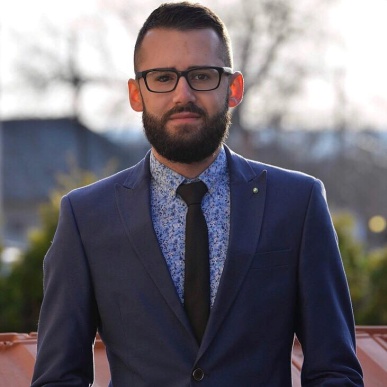  OBRAZOVANJEPravni fakultet Univerziteta u Beogradu                                                                             2019.Diplomirani pravnikEkonomsko-trgovinska škola, Požarevac                                                                            2013.Finansijski tehničarOsnovna škola „Milisav Nikolić“, Boževac                                                                        2009. RADNO ISKUSTVOPraksa u Trećem osnovnom sudu u Beogradu, na parničnom odeljenju VEŠTINERAD NA RAČUNARUMS Office (Word – srednji nivo znanja, Excel – srednji nivo znanja)Poznavanje OS WindowsSTRANI JEZICIEngleski jezik (srednji nivo znanja)Položen vozački ispit B katergorije  LIČNE OSOBINEOdgovornost pri radu, strpljivost, upornost, predanost poslu i spremnost za usavršavanje i dalje napredovanje OBLASTI INTERESOVANJAGrađansko pravo, trgovinsko pravo